ПРОЕКТСОВЕТ  ДЕПУТАТОВ СМАЗНЕВСКОГО   СЕЛЬСОВЕТАЗАРИНСКОГО   РАЙОНА   АЛТАЙСКОГО  КРАЯР Е Ш Е Н И Ест. СмазневоО премировании  за проведениеизбирательной кампании по выборам Президента Российской ФедерацииНа основании ходатайства Главы Администрации Заринского района от 27.03.2024 № 453 « О премировании исполняющего главы администрации Смазневского сельсовета , за подготовку и проведение избирательной кампании по выборам Президента Российской Федерации в 2024 году», в соответствии с Федеральным законом от 06.10.2003 N 131-ФЗ (ред. от 06.02.2023) "Об общих принципах организации местного самоуправления в Российской Федерации", Положением об условиях оплаты труда, выборных должностных лиц и муниципальных служащих органов местного самоуправления муниципального образования Смазневский сельсовет Заринского района Алтайского края, Совет депутатов Смазневского сельсовета  Р Е Ш И Л:Премировать исполняющего обязанности главы администрации Смазневского сельсовета Кузнецову Татьяну Владимировну, в размере 10 000 (десять тысяч) рублей 00 копеек, за подготовку и проведение избирательной кампании по выборам Президента Российской Федерации в 2024 году.      2.  Контроль за выполнением настоящего решения оставляю за собой.00.00.2024 №_00_Глава сельсовета Ю.Н.Пирогов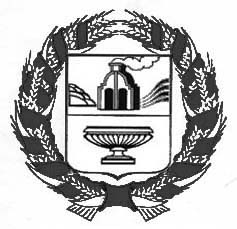 